Ｍサポ「分野別交流会」参加申込書申込み期間：平成２９年　１０月2８日（土）（但し、定員になり次第、締め切らせていただきます。また、所属団体がない場合も参加可能です。）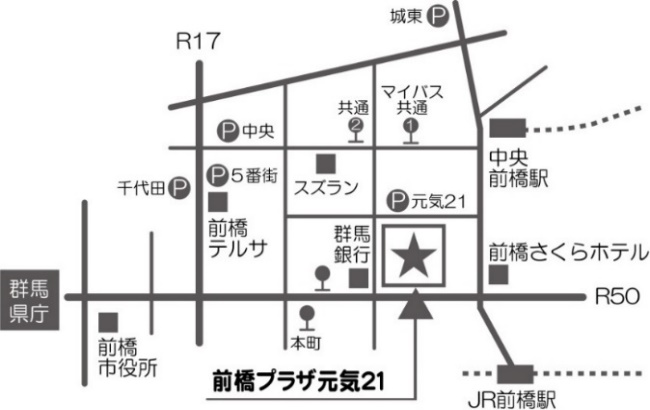 団体名住　　所電話番号ふりがな参加者氏名ふりがな参加者氏名ふりがな参加者氏名活動内容